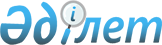 Қарасай аудандық мәслихаты шешімінің күшін жою туралыАлматы облысы Қарасай аудандық мәслихатының 2024 жылғы 8 сәуірдегі № 18-8 шешімі. Алматы облысы Әділет департаментінде 2024 жылғы 9 сәуірде № 6108-05 болып тіркелді
      "Құқықтық актілер туралы" Қазақстан Республикасы Заңының 27-бабына сәйкес, Қарасай аудандық мәслихаты ШЕШІМ ҚАБЫЛДАДЫ:
      1. Қарасай аудандық мәслихатының "Қарасай ауданы бойынша коммуналдық қалдықтардың пайда болу және жинақталу нормалары мен коммуналдық калдықтарды жинау, әкету, көму және кәдеге жарату тарифтерін бекіту туралы" 2015 жылғы 6 қарашадағы № 48-5 (Нормативтік құқықтық актілерді мемлекеттік тіркеу тізілімінде № 3625 болып тіркелген) шешімі жойылды деп танылсын.
      2. Осы шешімнің орындалуын бақылау Қарасай аудандық мәслихаты аппаратының басшысына жүктелсін.
      3. Осы шешім оның алғашқы ресми жарияланған күнінен кейін күнтізбелік он күн өткен соң қолданысқа енгізіледі.
					© 2012. Қазақстан Республикасы Әділет министрлігінің «Қазақстан Республикасының Заңнама және құқықтық ақпарат институты» ШЖҚ РМК
				
      Қарасай аудандық мәслихатының төрағасы

Б. Айнабеков
